Усатый сом лежал на днеИ пузыри пускал во сне.И до поверхности реки,Как на воздушных шариках,На них катались окунькиИ шустрые пескарики.Был мудрым старый сом:Он зряНе выпускал ни пузыря!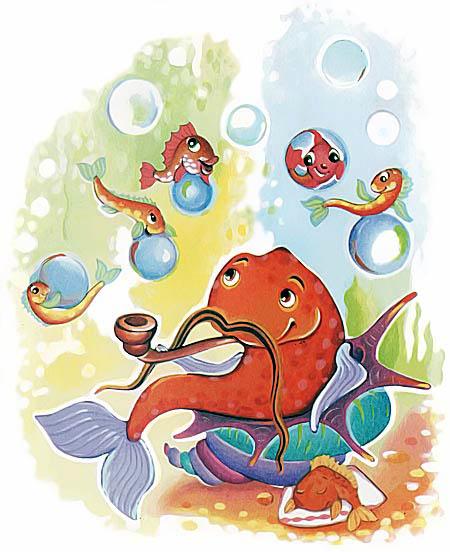 